Zaświadczenie wydaje kierownik usc wybrany przez osoby zamierzające zawrzeć małżeństwo.Kierownik usc, który sporządził akt małżeństwa na podstawie zaświadczeń, występuje, w terminie jednego dnia roboczego od dnia sporządzenia aktu małżeństwa, do kierownika usc, który przyjął zapewnienie o przesłanie zapewnienia.Kierownik, który przyjął zapewnienie przesyła je w terminie 3 dni roboczych od dnia otrzymania wystąpienia.      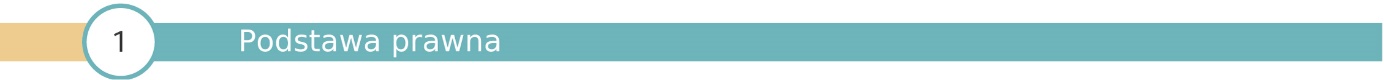 Art. 1§2i3, art.  3i41 , art. 8 oraz art. 10-151 ustawy z dnia 25 lutego 1964r. Kodeks rodzinny i opiekuńczy (Dz. U. z 2019 poz.2086 ze zm.),Art. 15 ust. 2, art.  76-79, art. 81-82, art. 86 ust. 3, 87 ust. 3, art. 88-89 ustawy z dnia 28 listopada 2014r. Prawo o  aktach stanu cywilnego (Dz. U. z 2018 poz. 2224 ze zm.),Art. 10 Konkordatu między Stolicą Apostolską i Rzeczpospolitą Polską podpisany w Warszawie dnia 28 lipca 1993r. (Dz. U. z 1998 Nr 51poz.318),Cz. I kol. 2i3 ust.1, cz. II kol.4 pkt 7  załącznika do ustawy z dnia 16 listopada 2006r. o opłacie skarbowej (Dz. U z 2019 poz. 1000 ze zm.).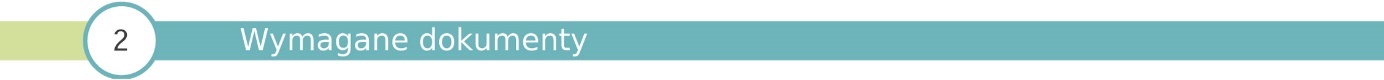 Dokumenty tożsamości narzeczonych – do wglądu.Pisemne zapewnienie, że nie wie o istnieniu okoliczności wyłączających zawarcie małżeństwa (ważne przez 6 miesięcy od daty jego złożenia).Zezwolenie na zawarcie małżeństwa, jeżeli tego wymagają przepisy Kodeksu rodzinnego i opiekuńczego.Dowód uiszczenia opłaty skarbowej.Obywatel polski, który nie posiada aktów stanu cywilnego sporządzonych w RP, składa zagraniczny dokument stanu cywilnego lub inny dokument wydany w państwie, w którym nie jest prowadzona rejestracja stanu cywilnego, potwierdzający urodzenie, a jeżeli osoba pozostawała uprzednio w związku małżeńskim- potwierdzającym małżeństwo, wraz z dokumentem potwierdzającym ustanie lub unieważnienie tego małżeństwa albo dokumentem potwierdzającym stwierdzenie nieistnienia małżeństwa.  Cudzoziemiec:ZapewnienieOdpis aktu urodzenia, a jeżeli pozostawał uprzednio w związku małżeńskim – odpis aktu małżeństwa z adnotacją o jego ustaniu, unieważnieniu albo stwierdzeniu jego nieistnienia, albo odpis aktu małżeństwa z dokumentem potwierdzającym  jego ustanie, unieważnienie albo dokumentem potwierdzeniu stwierdzenie nieistnienia małżeństwa, jeżeli na podstawie składanych dokumentów nie można ustalić danych niezbędnych do sporządzenia aktu małżeństwa.Dokument stwierdzający, że zgodnie z właściwym prawem może zawrzeć małżeństwo lub postanowienie sądu o zwolnieniu cudzoziemca od obowiązku złożenia dokumentu.  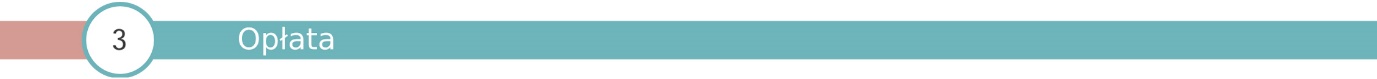 Opłata skarbowa – 84,00 zł  za sporządzenie aktu małżeństwa Zaświadczenie zwolnione z opłaty skarbowej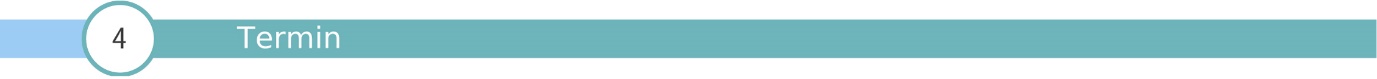 Zaświadczenie stwierdzające brak okoliczności wyłączających zawarcie małżeństwa wydaje się niezwłocznie, po zweryfikowaniu danych przedstawionych w zapewnieniu.Akt małżeństwa zostaje sporządzony najpóźniej w następnym dniu roboczym po dniu otrzymania zaświadczeń.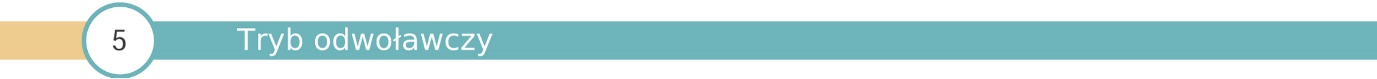 Wniosek o rozstrzygnięcie do sądu rejonowego właściwego ze względu na siedzibę urzędu stanu cywilnego, w terminie 14 dni od dnia doręczenia zawiadomienia odmowie wydania zaświadczenia o braku okoliczności wyłączających zawarcie małżeństwa.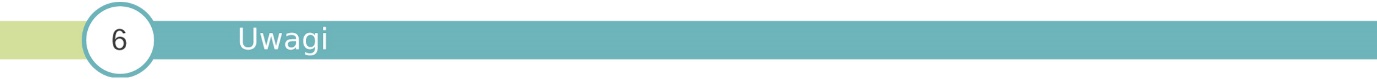 